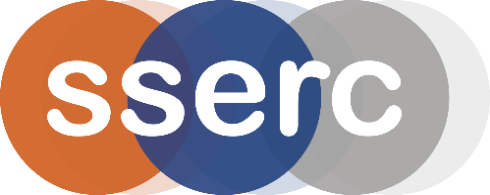 Activity assessedEffect of Concentration Change on Reaction RateDate of assessment7th December 2021Date of review (Step 5)SchoolDepartmentStep 1Step 2Step 3Step 4Step 4Step 4List Significant hazards here:Who might be harmed and how?What are you already doing?What further action is needed?ActionsActionsActionsList Significant hazards here:Who might be harmed and how?What are you already doing?What further action is needed?by whom?Due dateDoneHydrogen peroxide (100 vol / 30%) is corrosive.Technician while preparing dilute solutions.Wear goggles (BS EN166 3) and gloves (H2O2 really stings on the skin!)3 vol hydrogen peroxide is of no significant hazardSulphuric acid is oxidising and extremely corrosive to skin and eyesTechnician while preparing dilute solutions.Wear a face shield or goggles (BS EN166 3) and gloves. Never add water to acid, always acid to water.0.05 mol l-1 sulphuric acid is of no significant hazard.Starch, potassium iodide and sodium thiosulphate are on no significant hazard.Description of activity:This is an Iodine clock reaction and is the activity set as PPA 1 for Unit one of the old Higher Chemistry.A series of flasks is prepared containing equal amounts of sulphuric acid, sodium thiosulphate and starch solutions and different amounts of potassium iodide and water – so only the concentration of potassium iodide changes.Hydrogen peroxide is added to each flask and the time taken for the blue black colour to appear is recorded and the reciprocal of this is plotted against time.Additional comments:Disposal – add some sodium thiosulphate to clear the iodine complex and then roughly neutralise with sodium hydroxide (or carbonate). The resulting mixture can be washed to waste with plenty of cold running water.